36th Annual Awards Event for 2022
Seawell Grand Ballroom, Denver Center for the Performing ArtsThursday, February 23, 2023
4:00 PM – 8:00 PM MT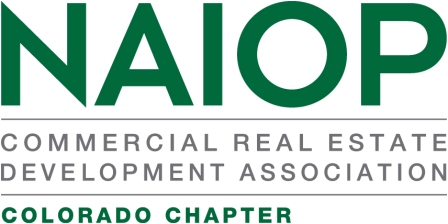 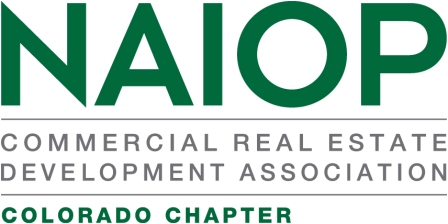 2022 ADVANCING DIVERSITY, EQUITY, AND INCLUSION Award – Sample Application FormThe following is a sample of the online Advancing Diversity, Equity, and Inclusion Award Application Form.  This form can be used to prepare the nomination materials prior to submitting via the online application form.ADVANCING DEI AWARDS ENTRY FORMThe NAIOP Colorado Advancing Diversity, Equity, and Inclusion Award honors individuals or group who have demonstrated an emerging or sustained commitment to advancing diversity, equity, and inclusion within the Colorado commercial real estate industry.Please complete the Entry Form and submit along with the other requirements listed on the application below. The deadline for all Award Nominations is Friday, January 13, 2023.Nominee(s) Name & Company Information – Please list First and Last NameNominee(s) Contact Information (please provide direct phone number and email address)PRIMARY CONTACT INFORMATION:Please provide the name of the primary contact for the nomination to receive communications, inquiries, etc. as it pertains to the Awards of Achievement.Primary Contact Name: * -Primary Contact Company: * -Primary Contact Phone Number: *Primary Contact Email: *ADVANCING DEI AWARD SUBMISSION MATERIALS:Please complete the following section and upload the supporting award criteria accordingly.NAIOP Membership or Sponsorship: Provide detail regarding NAIOP membership or sponsorship activity for the Nominee(s) including date joined, member number, committee participation, legislative advocacy, etc.:Advancing DEI Award Nomination Summary: Please provide a summary (using 650 words or less) which describes the character of the Advancing DEI Award and why the individual or group should be recognized. Suggested details should include: the nominee's current role, and specifics on how the nominee facilitates inclusion and/or access; describe the nominee's commitment to DEI within the real estate industry; if applicable, please share the nominee’s efforts within their business and greater CRE industry to support diversity, equity, and inclusion initiatives; or list any professional or community organizations in which nominee is actively involved, including any committee roles or board positions.OPTIONAL SUPPORTING MATERIALS:Please upload any additional attachments or links which might support the nomination. Examples might include imagery/photos, marketing materials, press coverage, etc. Upload Supporting Attachment #1 Upload Supporting Attachment #2 Upload Supporting Attachment #3 Supporting Website or Video Link #1Supporting Website or Video Link #2Supporting Website or Video Link #3COMPANY LOGOS:Please complete the following section and upload the supporting images accordingly.Upload Company Logo #1 Upload Company Logo #2 (if applicable)SUBMIT THE NOMINATIONAgain, please submit the nomination materials listed above via the online Advancing Diversity, Equity, and Inclusion Award Nomination Form at: https://naiopcolorado.wufoo.com/forms/z1q4qsru1fgq38y/. Once the nomination is received, you will receive a confirmation email.If you have questions or need any further information, please contact Kathie or Jayma at the NAIOP office by phone at (303) 782-0155 or email info@naiop-colorado.org.  Thank you.**Deadline for Broker Award Nominations is on or before Friday, January 13, 2023**